2021艾鼎奖详细报名信息及流程艾鼎奖简介艾鼎国际设计大奖（简称：艾鼎奖），由艾鼎智库与中国企业联合馆借助2015米兰世博会平台共同创办。该奖项是自首届世博会举办一百多年以来在世博平台上设立国际大奖。艾鼎奖以推动中国设计行业发展为愿景，秉承公平、公正、权威、高度的评奖理念，致力于发掘和表彰优秀设计师、设计作品及设计机构，旨在打造中国、亚太乃至全球最具创造性和影响力的设计大奖。艾鼎奖2014年创立，从创办至今，今年已是第七届，艾鼎奖在设计界已广为人知。艾鼎奖每届都邀请了国际设计大师担任评委，构建国际化的评委阵容，并在设计界有广泛的影响力。每年接收到大量的高品质的稿件，有份量的设计师和设计机构通过艾鼎奖的平台脱颖而出。特别值得一提的是，2020艾鼎奖颁奖盛典暨艾鼎智库高峰论坛在中央电视台CCTV13频道新闻直播间于4月3日13:52分播出。经过六年的坚持不懈，艾鼎奖的影响力达到了全所未有的新高度。艾鼎奖将秉承“推动行业发展，探索中国设计发展方向”为使命，砥砺前行。一、温馨提示大赛报名截止日期：2021年12月20日二、参赛报名表下载1、点击微信推文《2021艾鼎奖参赛报名正式开始》左下方“阅读原文”进入官网下载报名表格。2、关注"艾鼎智库或者艾鼎奖"公众号，在对话框中输入“报名表”索要报名表，输入“参赛流程”索要详细报名信息和参赛流程。3、向工作人员索要报名表格。4、扫描或长按二维码下载报名表格（以设计师名义参赛下载设计师报名表、以单位名义参赛下载单位报名表）。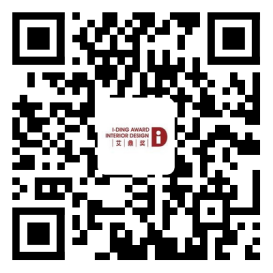 三、费用请汇入如下账户报名费：880元/个 （同一个作品最多可报2个类别，第二次报名参赛700元/个，需提供凭证）             1、、银行账户公司名称：上海山依文化传播有限公司账 号： 3100 6669 0018 0050 50268开户行：交通银行上海市分行杨浦支行2、公司支付宝账户462051950@qq.com备注：汇款时请备注参赛设计师姓名或参赛单位名称，以便工作人员核对。并且把汇款回执单电邮至：i-ding@vip.163.com四、参赛类别（一）、作品类1.酒店空间各类酒店空间如商务酒店、度假酒店、主题酒店、精品酒店等。2.餐饮空间各类餐饮空间如连锁餐厅、酒楼、主题餐厅等。3.样板房空间房地产业用于销售的、不针对特定住户的居住样板展示空间等。4.住宅空间各类住宅空间，如公寓，别墅、复式住宅等。5.休闲娱乐空间各类休闲空间，如健身房、瑜伽室、商务会所、俱乐部、夜总会等。        6.办公空间各类办公场所，包括公司总部大楼、金融机构营业场所、新型共享办公空间等7.商业空间各种商业空间如商场、书店、美发中心、专卖店、零售商店、售楼处、临时展览等。8.景观设计各类园林景观、城市景观、居住景观等。9.公共建筑空间各类公共建筑空间包括学校、大礼堂、图书馆、火车站、博物馆、教堂、艺术馆、机场等具有政府性质的公共建筑空间设计。10.建筑设计各类住宅建筑、学校建筑、办公建筑、展示建筑、宗教建筑、酒店休闲建筑等。11.照明设计包括室外照明设计、室内照明设计、景观照明、道路照明等。12.软装设计13.生态环保设计以绿色环保节能健康、可持续循环，少污染的理念设计的所有空间。14.乡村营造各类特色小镇、美丽乡村等15.民宿设计各类民宿如客栈、青年旅社、农庄式民宿结合当地人文景观提供旅客乡野生活之住宿处所有别于传统酒店等。16.城市更新（新增）如公共设施更新、基础设施更新、旧工业区改造、老厂房改造、商业升级、新办公与新居住、老城复兴等（二）、综合类1、2021年度设计人物评选（欢迎自荐）2、2021十大年度品牌设计机构评选（历届和2021届艾鼎奖获奖机构均可免费报名）3、2021十大年度新锐设计师评选（80后的历届和2021届艾鼎奖获奖者均可免费报名）4、2021最佳新人奖评选（第一次报奖获奖者）5、2021最佳跨界设计师（多个项目参赛多个类别，并且至少有一个项目获奖）备注：设置最佳新人奖旨在挖掘有创意的设计师站到台前，来提升设计行业的血液和关注未来趋势。设置最佳跨界设计师旨在促进设计师对空间共性和差异性的深度的思考五、奖项设置（一）、作品类每个空间类别设立以下奖项：金奖一枚（奖杯+证书）、银奖一枚（奖杯+证书）、铜奖一枚（奖杯+证书）、优秀奖若干枚（证书）。（二）、综合类1、2021年度设计人物（证书）2、2021十大年度品牌设计机构（证书）3、2021十大年度新锐设计师（证书）4、2021最佳新人奖（证书）5、2021最佳跨界设计师（证书）六、作品提交规则（一）、接收作品只收实景作品类,可以以单位名义参赛，也可以以设计师名义参赛。（二）、单位/设计师报名文件夹的建立单位/设计师提交资料时，需建立一个文件夹，设计师参赛以设计师姓名命名文件夹名称，单位参赛以单位名称命名文件夹名称。（三）、项目文件夹的建立单位/设计师的文件夹内建立项目文件夹，项目文件夹名称为“参赛类别-项目名称”。同一个单位/设计师申报多个参赛项目时，需按不同项目单独建立项目文件夹。（四）、项目文件夹内所需提供的参赛资料1、按照要求填写完毕的《参赛申报表》。2、设计说明文字，300字左右，以文档形式保存。3、设计师简介或单位简介，如设计师简介包含教育经历、获奖荣誉、曾做项目、设计理念等，如单位简介包含单位基本概况、曾做项目、获奖荣誉和擅长风格。以word文档形式保存。4、参评平面图、10-20幅项目照片。要求每个项目中提交的图片名称须填写空间名称，如住宅类的包括客厅、卧室、书房等，如同一个空间有多张角度图片，请按照“空间+编号”填写图片名称，如客厅1、客厅2、大堂1、大堂2。5、设计师参赛为设计师个人或团队高清形象照，相片文件名称为设计师姓名，团队相片请按照从左至右的顺序填写团队成员姓名。单位参赛为单位高清logo标识。备注：1、以上空间要重点体现空间设计亮点，选送的每份参赛作品要求：平面图、实景照片个人形象照、单位logo等均为jpg/png格式，分辨率最小350以上。       2、如有投递错误的参赛类别，组委会有权挪动投递作品 至正确的参赛类别（建筑设计类必须提交立面图、剖面图）。       3、报几个作品就填几张报名表格，把所填表格放入项目文件夹中。4、所有参赛资料以压缩包形式发送至：i-ding@vip.163.com，官网不接收作品。如资料不全或不合格工作人员会及时通知补齐资料，如没收到通知则报名成功。七、大赛时间表作品提交截止：2021年12月20日评委评选：2021年12月28日-2022年1月20日结果公布：颁奖典礼现场颁奖典礼：待定八、若还有疑问，请联系我们联系人：李老师固话：021-6539 5268手机：136 1164 3220（可加微信）     官方QQ：4620 51950官方E-mail：i-ding@vip.163.com官网地址：http://www.i-ding.cn/   